Protokoll Styrelsemöte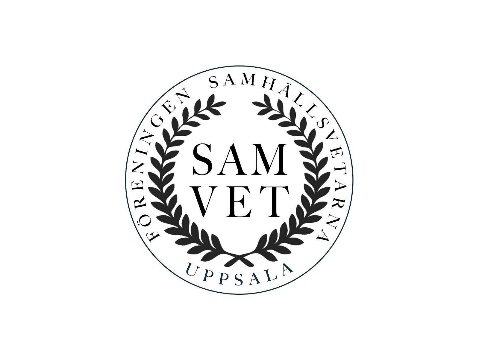 Föreningen Samhällsvetarna UppsalaOrganisationsnummer: 802439-0711Datum: 19 december 2018 Plats: K436 Tid: 16:301. Mötets öppnande Sophia förklarar mötet öppnat2. Formalia a) Val av mötesfunktionärerSophia föreslår att välja Sophia till mötesordförandeStyrelsen beslutar att utse Sophia till mötesordförandeSophia föreslår Max till sekreterareStyrelsen beslutar att utse Max till sekreterareSophia föreslår Ebba till justerareStyrelsen beslutare att utse Ebba till justerareb) Godkännande av kallelsen  Sophia meddelar att kallelsen kom ut lördagen den 15/12 och ber om ursäkt för förseningen.Styrelsen godkänner kallelsen c) Godkännande av dagordningStyrelsen godkänner dagordningen i sin helhet3. Ordförande har ordet  a) LägesrapportSophia meddelar att professorskampen som hölls den 12/12 var väldigt lyckad och salen var full till bredden. Vidare ber Sophia samtliga utskott att uppdatera kalendern inför våren.b) SångbokenSka maila kuratorskonventet för att se om det har några synpunkter eller fått in några förslag som föreningen kan använda sig av.c) PolicygruppenSophia meddelar att gruppen ska sätta upp en affisch med information om vart man kan vända sig med frågor och liknande. 4. Vice ordförande har ordet  a) Information från sektionernaTobias berättar att han deltog på STRUT-mötet där de diskuterade deras åsiktsprogram. Vidare berättar han att SAMSEK kommer vara fortsatt hårda med bidrag som gäller gåvor samt att ansökan ska ha kommit till sektionen innan eventet har skett. Vidare berättar Tobias hur SAMSEK ska börja ett samarbete med en applikation kring psykisk ohälsa, mer information kommer. 5. Ekonomi  a) Lägesrapport André berättar att skidresan är betald, vidare tackar André för styrelsens jobb under terminen då han ska på utbyte under våren. 6. Näringsliv & Sponsorgruppen  a) Lägesrapport  Folke meddelar att föreläsningen med Nils Engwall och Andreas Glimbrant knappt blev av pga. kommunikationsmisstag med Andreas. Men i slutändan löste sig allt och Nils körde själv. Louise, via Folke, meddelar att sponsorgruppen rullar på som det ska.7. Utbildningsutskottet  a) LägesrapportIsabel meddelar att hon, Feliks, Kristoffer, Elin och Jonas ska styra upp föreläsningen för reccarna under invigningen i vår. Vidare ska det komma personer från podden ”Upp och Ner” och prata för föreningen. Isabel meddelar även att examensceremonin rullar på och det totalt kommer vara ett hundratal personer där, inklusive nära och kära och kanske någon fiende. Sophia påminner att möjligen kontakta UPS och U-PAD i slutet av vårterminen. b) Mentorskap  Kristoffer meddelar att de har återkopplat till SAMSEK och det enda som kvarstår för terminen är att skicka tillbaka de pengar som blev över till SAMSEK. Vidare säger John att de lagt ut en enkät för att få lite feedback och väntar nu på svar. Vidare går jakten på nya mentorer bra och flera personer har redan ansökt.8. Aktivitetsutskottet  a) Lägesrapport  Ebba och Gustav berättar att julgasquen gick superbra och att SAMBAND och SAMSPEX var väldigt uppskattat. Gustav berättar att de nu ska kolla över om de kanske kan lägga upp SAMBAND på ett annat sätt; spela fler låtar, dela upp bandet i mindre ”grupper” osv. Ebba föreslår att höra av sig till UE Jammar för att få tips på upplägg.Ebba meddelar att nästa event är skidresan som är så gott som klar, är mest små detaljer som kvarstår. Vidare berättar Ebba kort om utskottets plan för nästkommande termin med pubrunda, quiz, SAMCAMP på valborg och mycket mer!Gustav berättar att quizet som han och Joanna Nathanson höll i söndags var lyckat och de kommer plocka upp quizet under våren. Vidare berättar Gustav att han haft en idé om att möjligen ha en form av spelkväll av något slag under våren. Ebba frågar om flaggan till SAMCAMP, Sophia svarar att det ska finnas en flagga men det är lite oklart vart den befinner sig. Folke föreslår att utskottet ska ordna en camping-helg av något slag. b) IdrottJonas meddelar att de senaste tre veckorna har de haft aktiviteter på Perrys Gym, dessvärre med en lite sämre uppslutning. Denna vecka blev det ingen aktivitet men Jonas och Frida planerar att komma tillbaka med nya krafter i våren. John frågar hur han funderat på att ha någon form av turnering mot en annan förening. Jonas berättar att de planerat att ha någon form av turnering mot en annan förening samt även den årliga fotbollsturneringen inom föreningen. 9. Generaler  a) Lägesrapport  Marcus meddelar att det mesta är gjort, trots lite problem med att få tag på nationer, han fick t.o.m. gå ner till Smålands personligen och prata med dem. Vidare berättar Marcus att det tänkta datumet för invigningsgasquen var den 15/2 men p.g.a. reccegasquer på nationer som hålls den 16/2 ska de tänka om lite mer schemaläggningen av själva invigningen. Marcus kan även glatt meddela att han och Markus blev klara med invigningsdansen idag! Marcus meddelar slutligen att temat på invigningen för VT19 som är Egenskaper har fått ett nytt namn: Insidan ut.10. PR  a) LägesrapportJulia berättar att de nyligen tagit lite pressbilder på generalerna som ska användas till lite smått och gott. 11. Nästa möte  Nästa möte blir söndagen 20/1-2019, preliminärt klockan 15:0012. Övriga frågorSophia säger att de träffar hon tänkt ha med individuella styrelsemedlemmar skjuts upp till nästkommande termin. 13. Mötets avslutandeSophia förklarar mötet avslutat.Sekreterare										JusterareMax Kelbel										Ebba SidhNärvarandeFrånvarandeIsabel GustavssonLouise GlimbertEbba SidhMalin KristofferssonAndré BorgFrida JonssonFeliks SjöblomJonas BergkvistFolke Royen LintonGustav Niläng Julia EmanuelssonKristoffer Lundgren ThånellSophia PhylactouMax KelbelTobias WillebrandMarkus JohanssonJohn LinderMarcus Haglund